Šola v naravi – KočevjeDanDričanje po sneguSpoznavni večer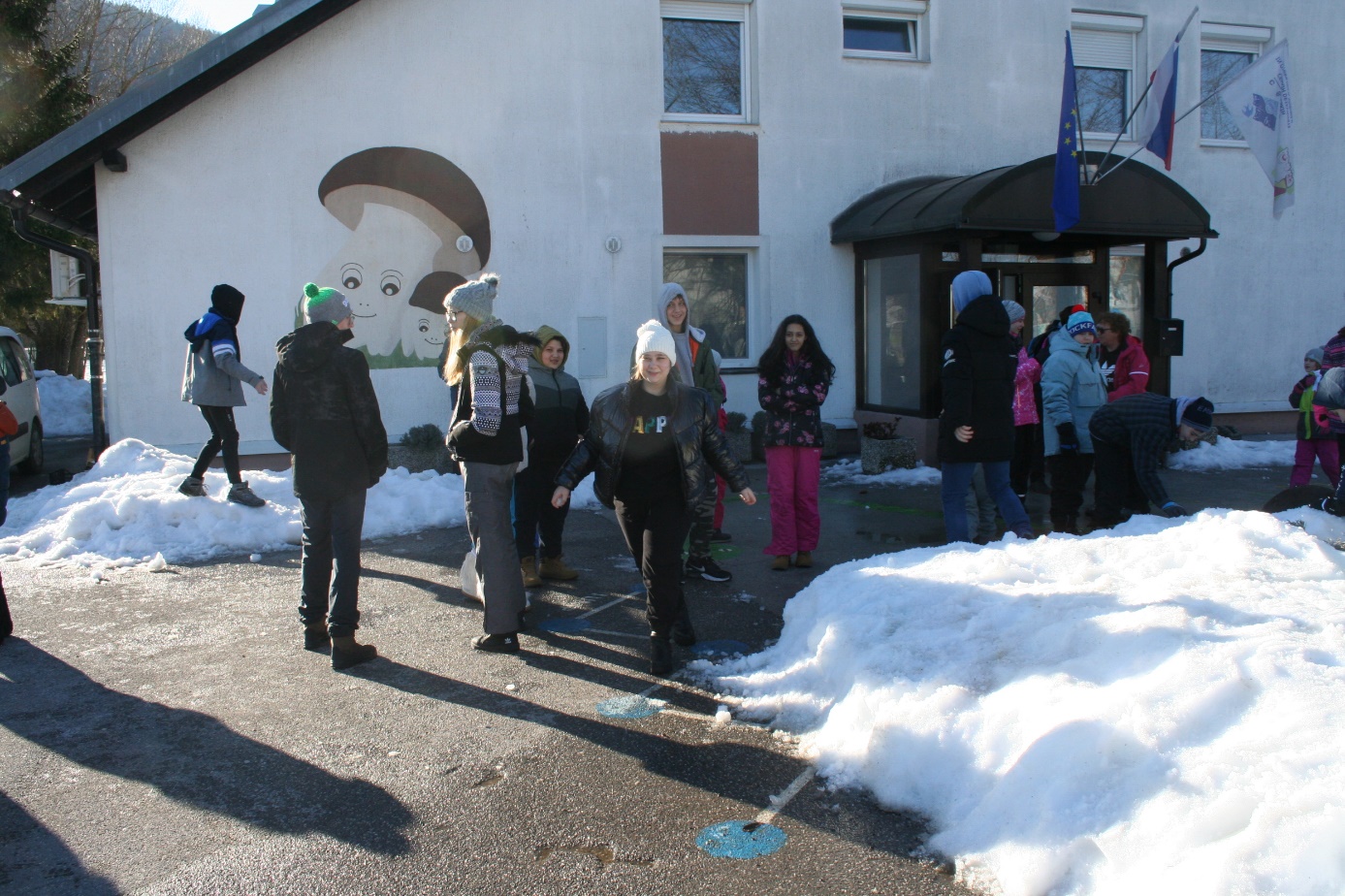 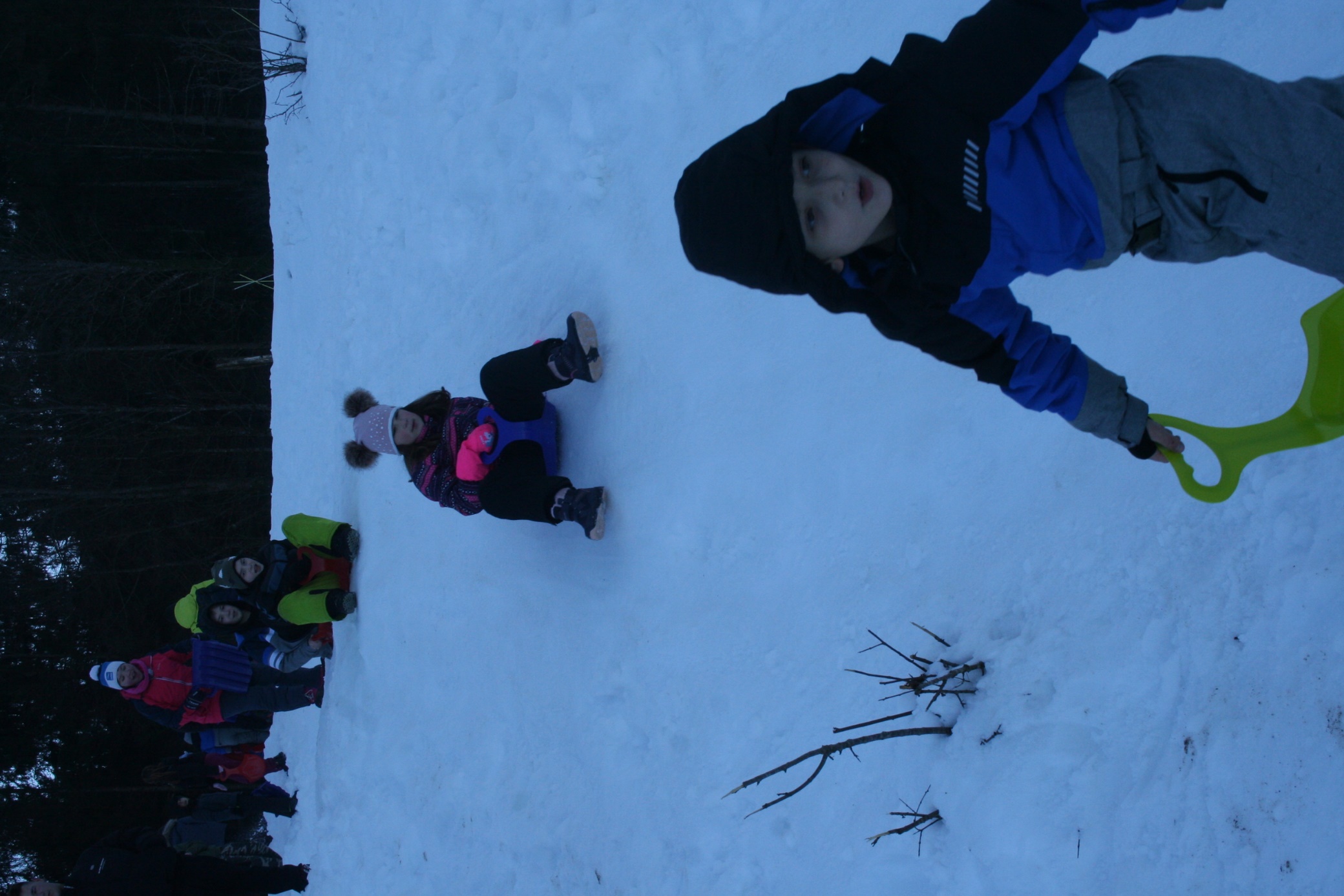 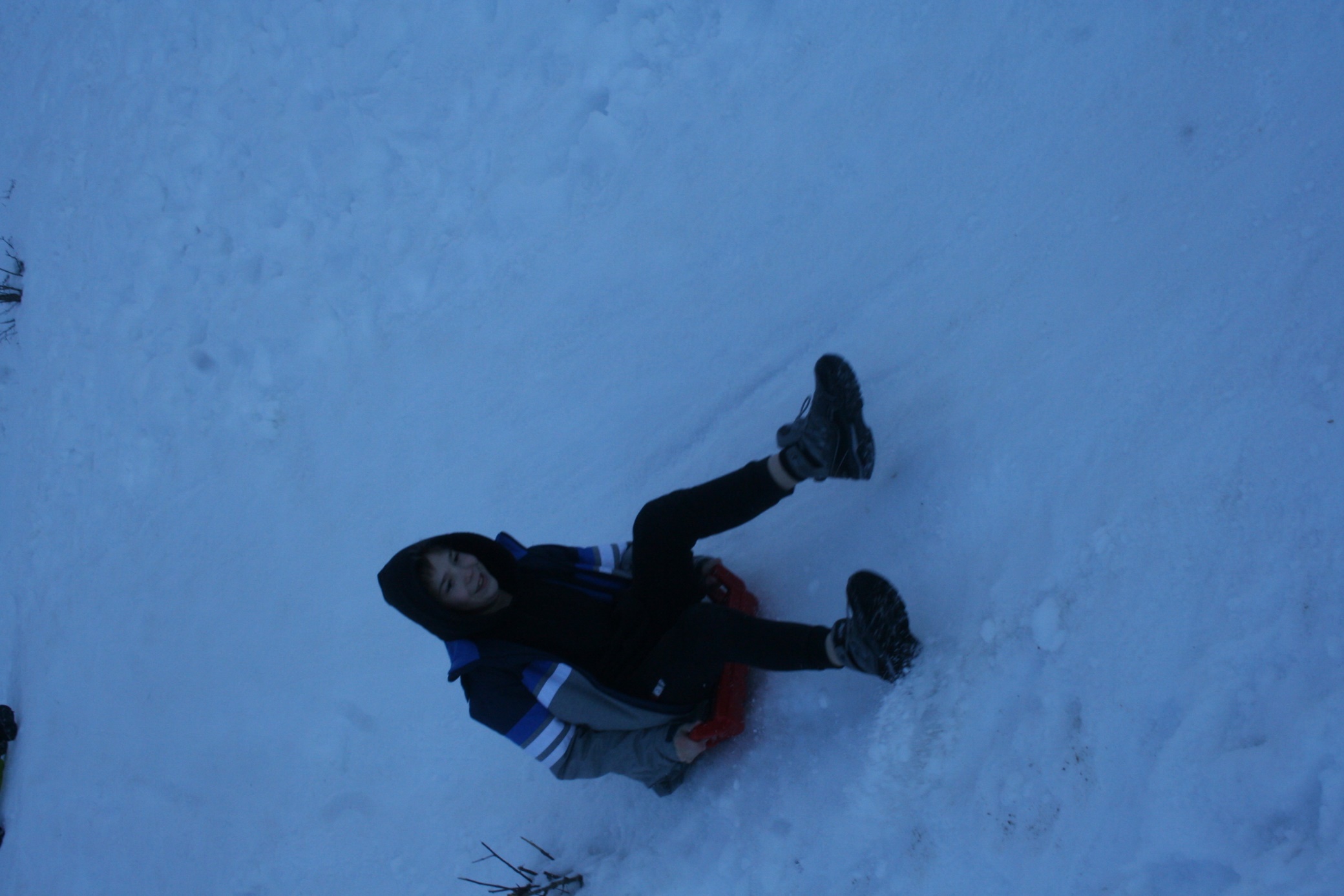 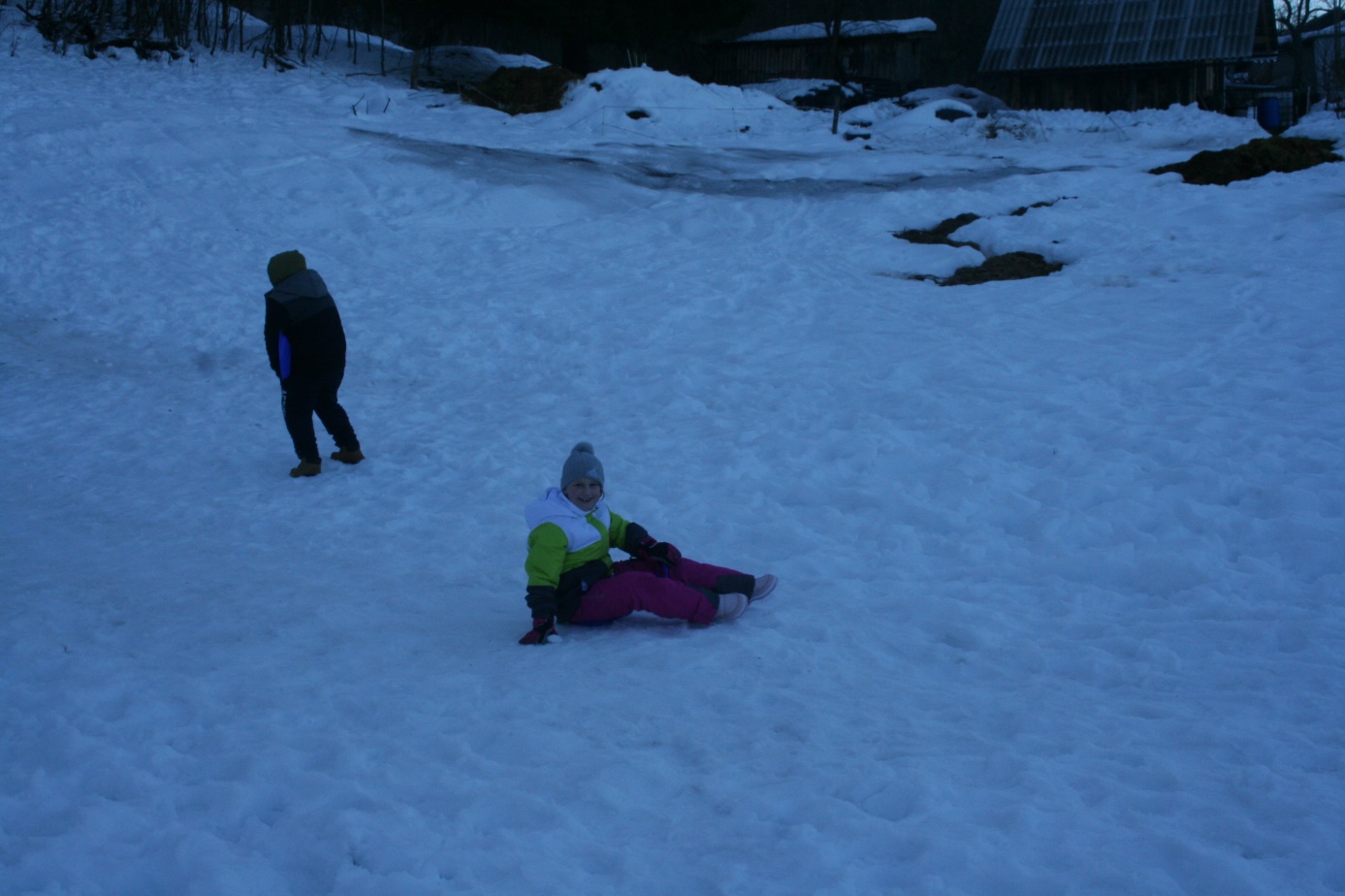 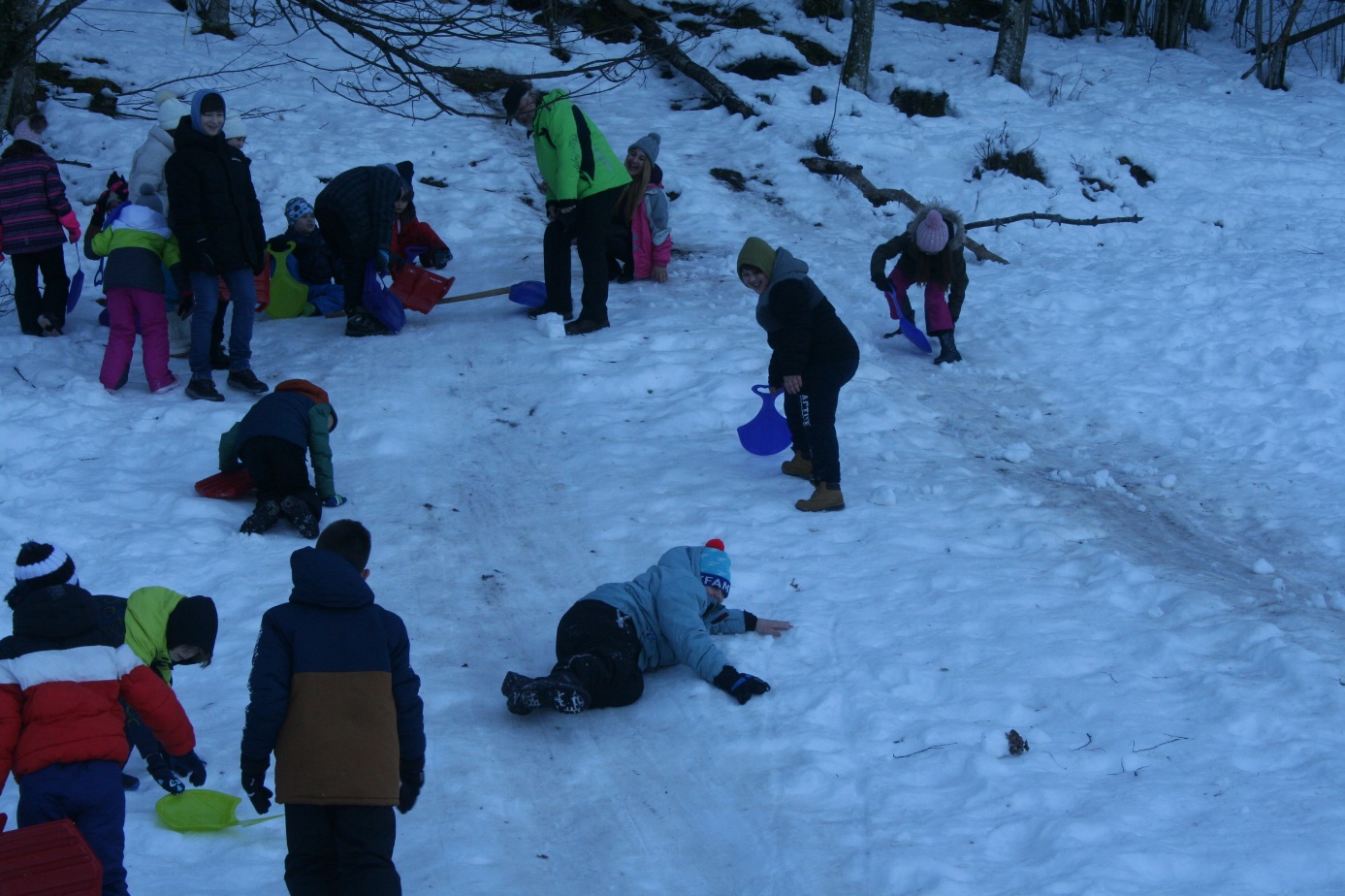 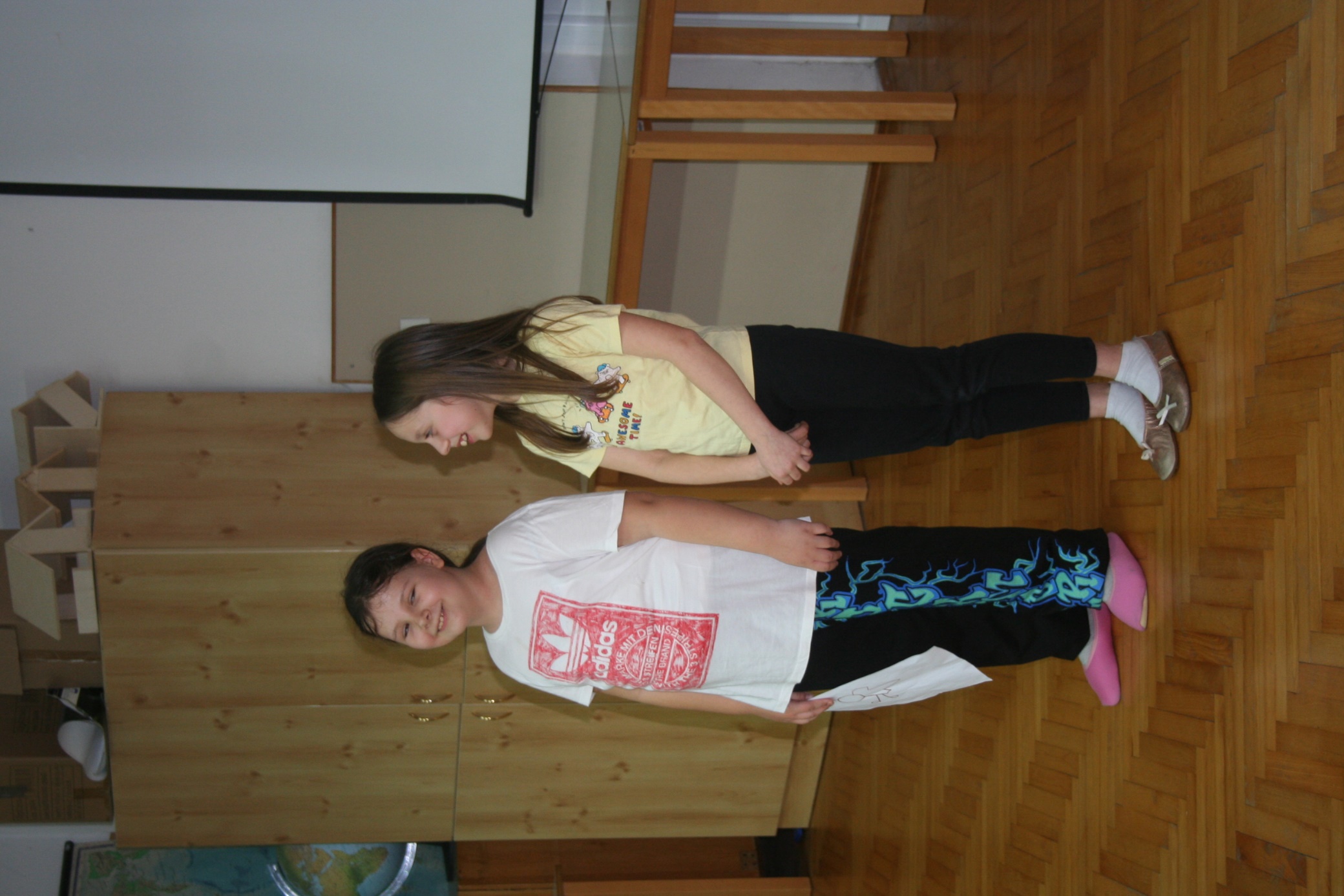 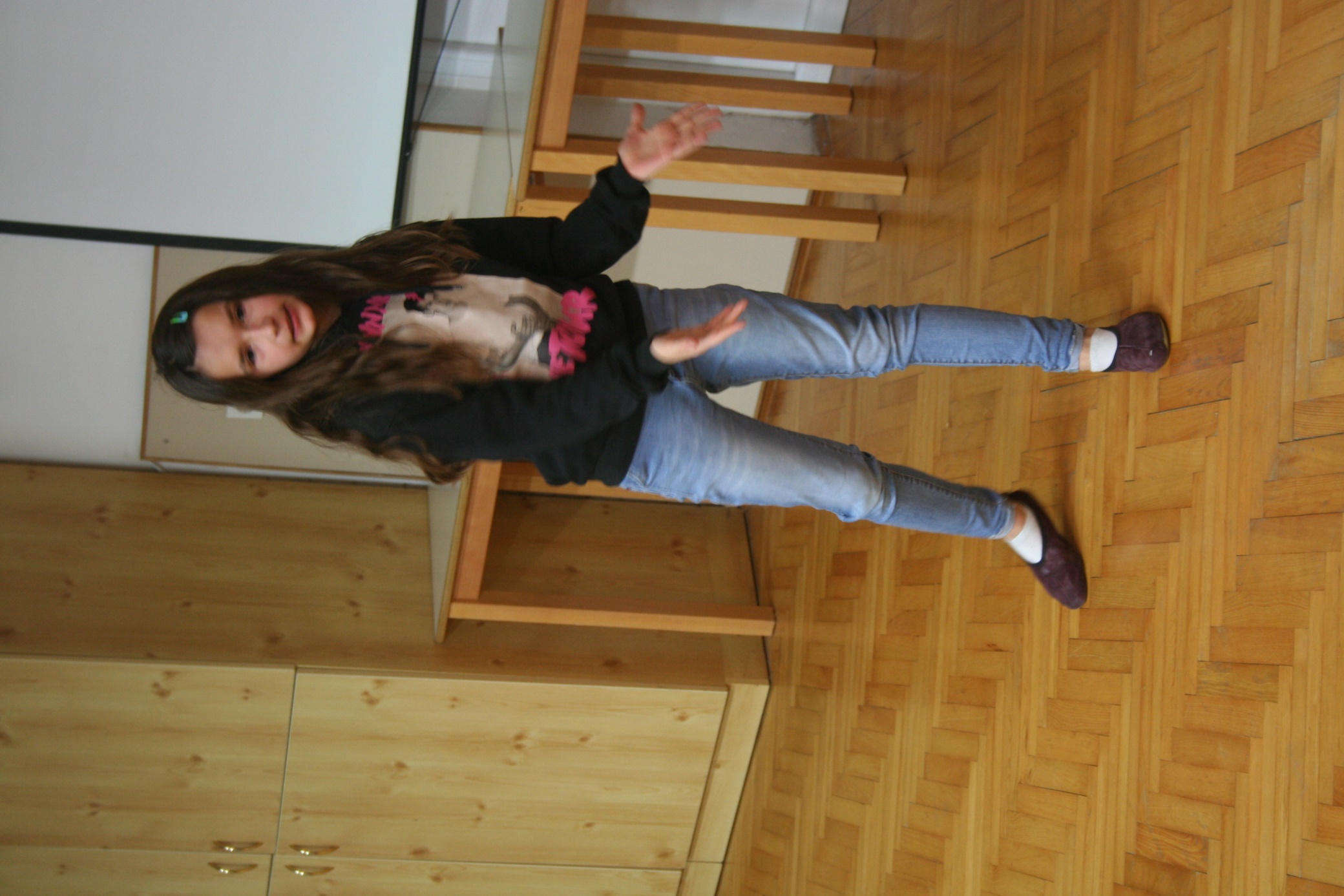 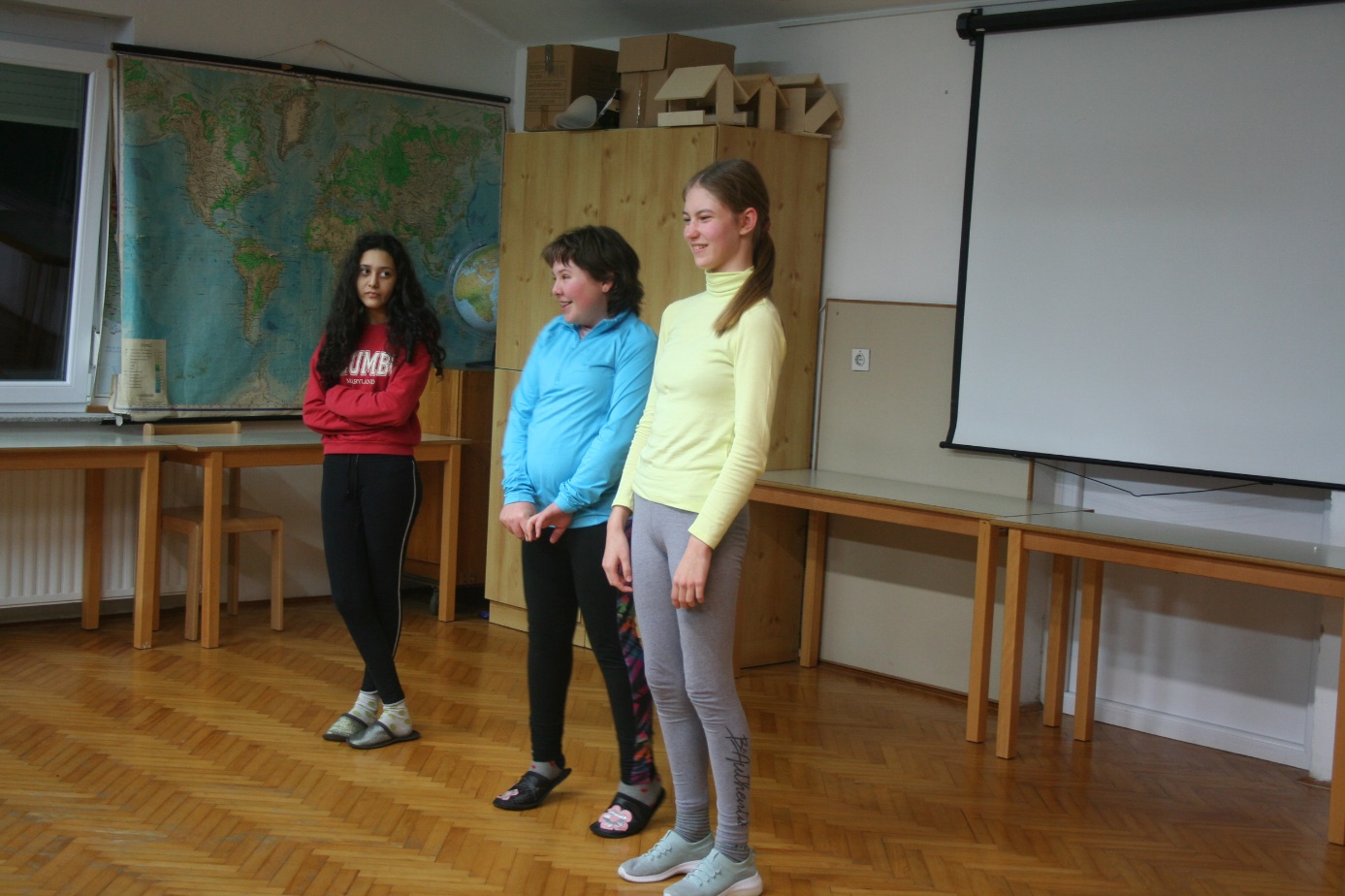 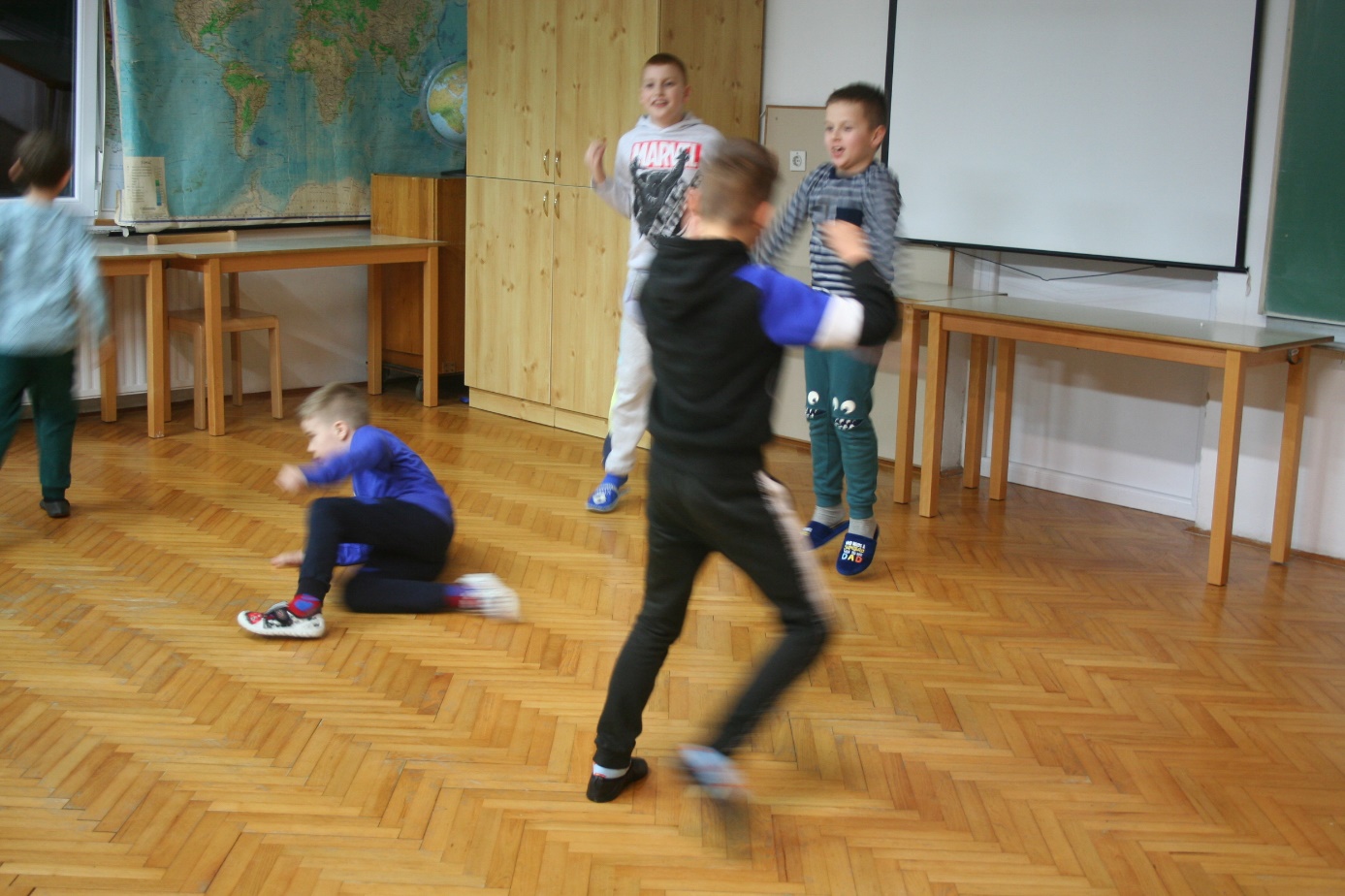 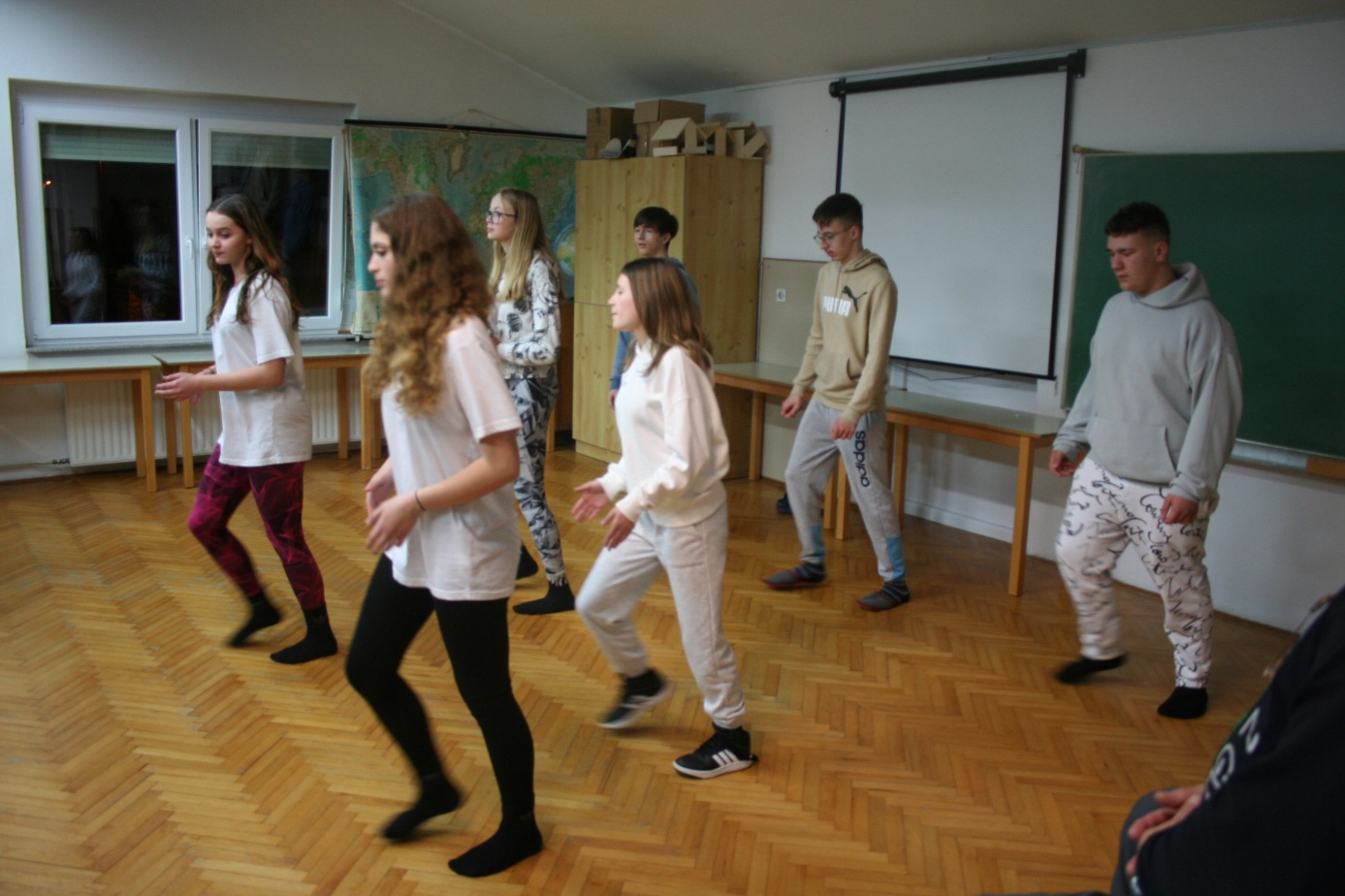 